ΘΕΜΑ: <<Γνωστοποίηση αξιολόγησης προσφορών για την εκπαιδευτική επίσκεψη στoν Βόλο  του Γυμνασίου Κουνουπιδιανών>>      Σας ενημερώνουμε, ότι στις  17/1/2018 ημέρα Τετάρτη έγινε συνεδρίαση της Επιτροπής αξιολόγησης των προσφορών για την εκπαιδευτική εκδρομή στον Βόλο, με πρόεδρο τον Διευθυντή  του Σχολείου κ. Τζανάκη Εμμανουήλ , παρουσία του προέδρου του Συλλόγου Γονέων και Κηδεμόνων κ. Τσιτσιρίδη Ευάγγελο, των υπευθύνων καθηγητών κ. Φασαράκη Ιωάννη και κ. Γεωργουδή Μαριγώς και του προέδρου του δεκαπενταμελούς του σχολείου μας Νεονάκη Φώτιο  μαθητή της Γ΄ τάξης σύμφωνα με την υπ΄αριθμ.33120/Γ4 απόφαση του υπ’ αριθμ. 681 ΦΕΚ της 6 /2017 , η οποία ορίζει το νέο καθεστώς των σχολικών εκδρομών. Κατά τη συνεδρίαση ανοίχθηκαν τρείς   (3) προσφορές ταξιδιωτικών γραφείων, εκ των  οποίων επιλέχθηκε η προσφορά του γραφείου  Io Tours ως η πιο συμφέρουσα από ποιοτικής και οικονομικής απόψεως. Για τα ανωτέρω συντάχθηκε η Πράξη 24η 17/1/18 του Διευθυντή του σχολείου μας.   Στον παρακάτω πίνακα φαίνονται συνοπτικά τα ονόματα και το ύψος των προσφορών από τα Ταξιδιωτικά Γραφεία που κατέθεσαν προσφορές. Η απόφαση θα αναρτηθεί στις ιστοσελίδα  του σχολείου , προς ενημέρωση των  ενδιαφερομένων. 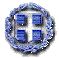 Κουνουπιδιανά 17/1/2018ΕΛΛΗΝΙΚΗ ΔΗΜΟΚΡΑΤΙΑΥΠΟΥΡΓΕΙΟ ΠΟΛΙΤΙΣΜΟΥ, ΠΑΙΔΕΙΑΣ ΚΑΙ ΘΡΗΣΚΕΥΜΑΤΩΝΠΕΡ/ΚΗ Δ/ΝΣΗ Π/ΘΜΙΑΣ & Δ/ΘΜΙΑΣ ΕΚΠ/ΣΗΣ ΚΡΗΤΗΣΔΙΕΥΘΥΝΣΗ Δ/ΘΜΙΑΣ ΕΚΠ/ΣΗΣ Ν. ΧΑΝΙΩΝΓΥΜΝΑΣΙΟ ΚΟΥΝΟΥΠΙΔΙΑΝΩΝΕυαγγελιστρίας 5, Τ.Κ. 73100, ΚουνουπιδιανάΤηλέφωνο και FAX: 28210-64200e-mail: mail@gym-kounoup.chan.sch.grΙστοσελίδα:  gym-kounoup.chan.sch.grΑρ. πρωτοκ.:ΕΛΛΗΝΙΚΗ ΔΗΜΟΚΡΑΤΙΑΥΠΟΥΡΓΕΙΟ ΠΟΛΙΤΙΣΜΟΥ, ΠΑΙΔΕΙΑΣ ΚΑΙ ΘΡΗΣΚΕΥΜΑΤΩΝΠΕΡ/ΚΗ Δ/ΝΣΗ Π/ΘΜΙΑΣ & Δ/ΘΜΙΑΣ ΕΚΠ/ΣΗΣ ΚΡΗΤΗΣΔΙΕΥΘΥΝΣΗ Δ/ΘΜΙΑΣ ΕΚΠ/ΣΗΣ Ν. ΧΑΝΙΩΝΓΥΜΝΑΣΙΟ ΚΟΥΝΟΥΠΙΔΙΑΝΩΝΕυαγγελιστρίας 5, Τ.Κ. 73100, ΚουνουπιδιανάΤηλέφωνο και FAX: 28210-64200e-mail: mail@gym-kounoup.chan.sch.grΙστοσελίδα:  gym-kounoup.chan.sch.grΠρος:Κάθε ενδιαφερόμενοα/αΠΡΑΚΤΟΡΕΙΟΞΕΝΟΔΟΧΕΙΑΞΕΝΟΔΟΧΕΙΑΞΕΝΟΔΟΧΕΙΑΞΕΝΟΔΟΧΕΙΑΞΕΝΟΔΟΧΕΙΑα/αΠΡΑΚΤΟΡΕΙΟ1GIANNOUDAKIS
TRAVELPark HOTEL 210 Nefeli HOTEL208ALEXANDROS1962Io ToursPARK HOTEL1953GOLD TOURSΕκτός διαγωνισμού γιατί δεν καλύπτει τους όρους της προκύρηξηςΕκτός διαγωνισμού γιατί δεν καλύπτει τους όρους της προκύρηξηςΕκτός διαγωνισμού γιατί δεν καλύπτει τους όρους της προκύρηξηςΕκτός διαγωνισμού γιατί δεν καλύπτει τους όρους της προκύρηξηςΕκτός διαγωνισμού γιατί δεν καλύπτει τους όρους της προκύρηξηςΕκτός διαγωνισμού γιατί δεν καλύπτει τους όρους της προκύρηξηςΕκτός διαγωνισμού γιατί δεν καλύπτει τους όρους της προκύρηξηςΕκτός διαγωνισμού γιατί δεν καλύπτει τους όρους της προκύρηξηςΤΑ  ΜΕΛΗΟ ΔιευθυντήςΕμμανουήλ ΤζανάκηςΠΕ11 – Φυσικής Αγωγής